Муниципальное образование города Зверево Ростовской областиМуниципальное бюджетное образовательное учреждение средняяобщеобразовательная школа №1 имени генерал-лейтенанта Б.П. ЮрковаПАСПОРТ
ОТРЯДА ЮИД
«В добрый путь»г. Зверево, 2020 г.Паспорт отряда ЮИДМуниципальное бюджетное общеобразовательное учреждение средняя общеобразовательная школа№1 им. Б.П. Юркова г. Зверево Ростовской области Председатель комиссии «За безопасность движения»Бондарева Вера Александровна – заместитель директора по ВР (т. 8-904-445-95-32)Ответственный работник  за мероприятия по профилактике ДДТТМудрова Наталья Викторовна  – заместитель директора по безопасности (т. 8- 961-285-91-49)Руководитель отряда ЮИДСелезнева Виктория Владимировна (т. 8-909-421-33-82)Титаренко Оксана Александровна (т. 8-918-526-53-84)Название отряда ЮИД:«В добрый путь»Списочный состав отряда ЮИДГерусенко АнастасияЕлисова ВиолеттаБутузова АнгелинаКоштура КсенияКутьина АннаОгиенко АртемПавловский ДмитрийСевостьянова АринаАсташова ВикторияКандаурова АнастасияДевиз отряда ЮИДДо всех мальчишек и девчонокПо ПДД мы знания донесем!Мы – за безопасное движениеИ город свой не подведем!Эмблема отряда ЮИД 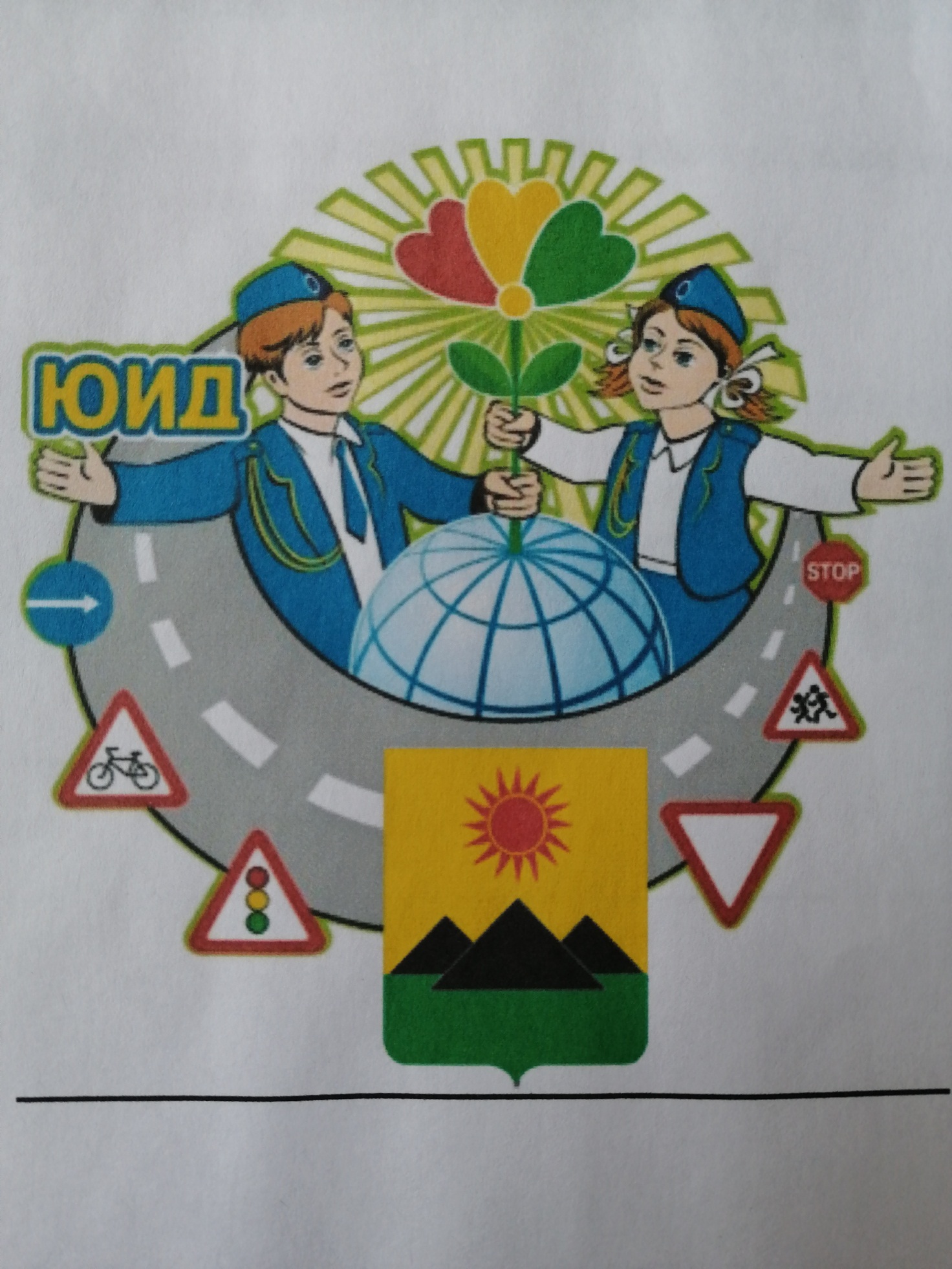 Уголок «Дела юных инспекторов движения»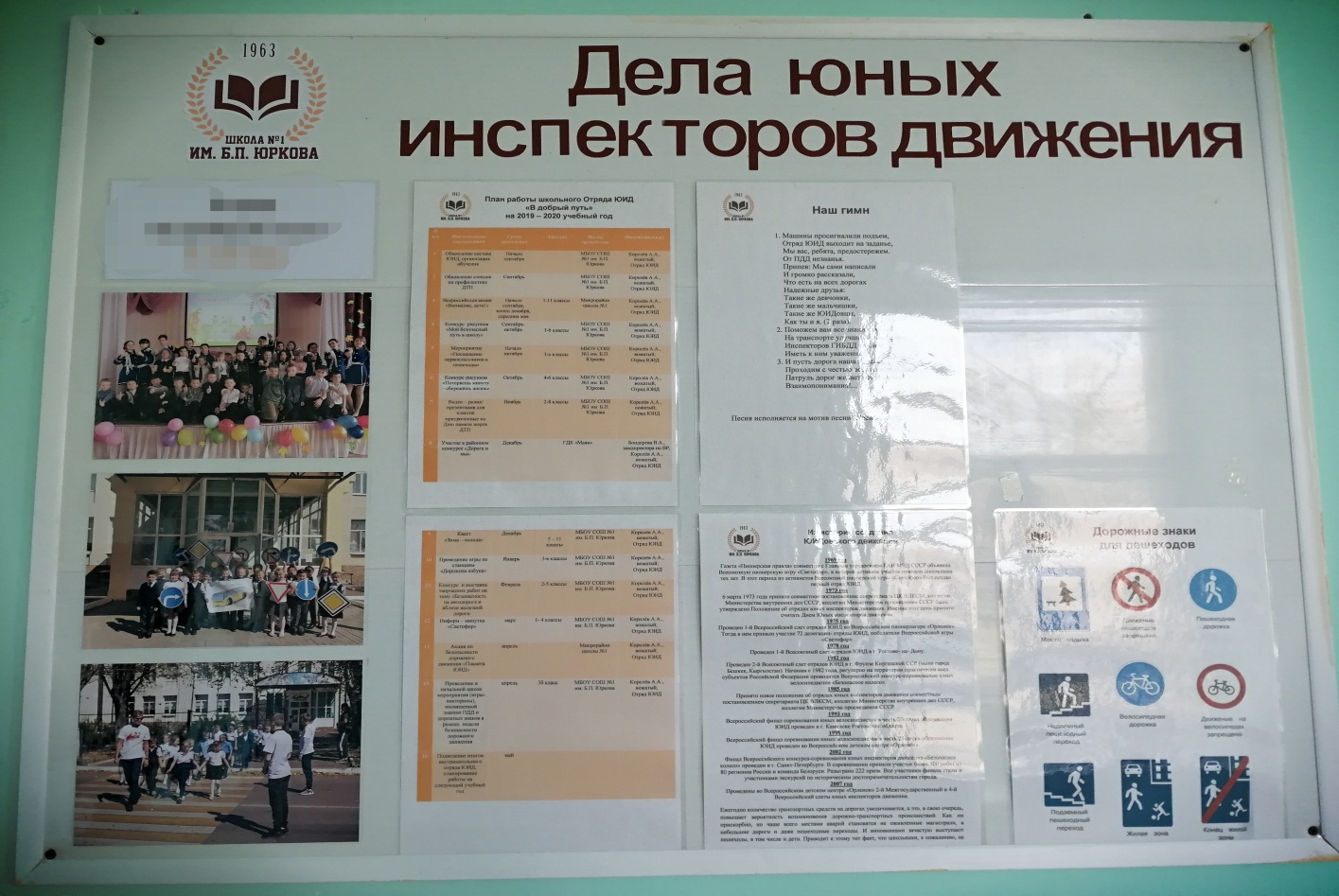 Наличие автогородка (мобильного, станционарного, транспортной площадки)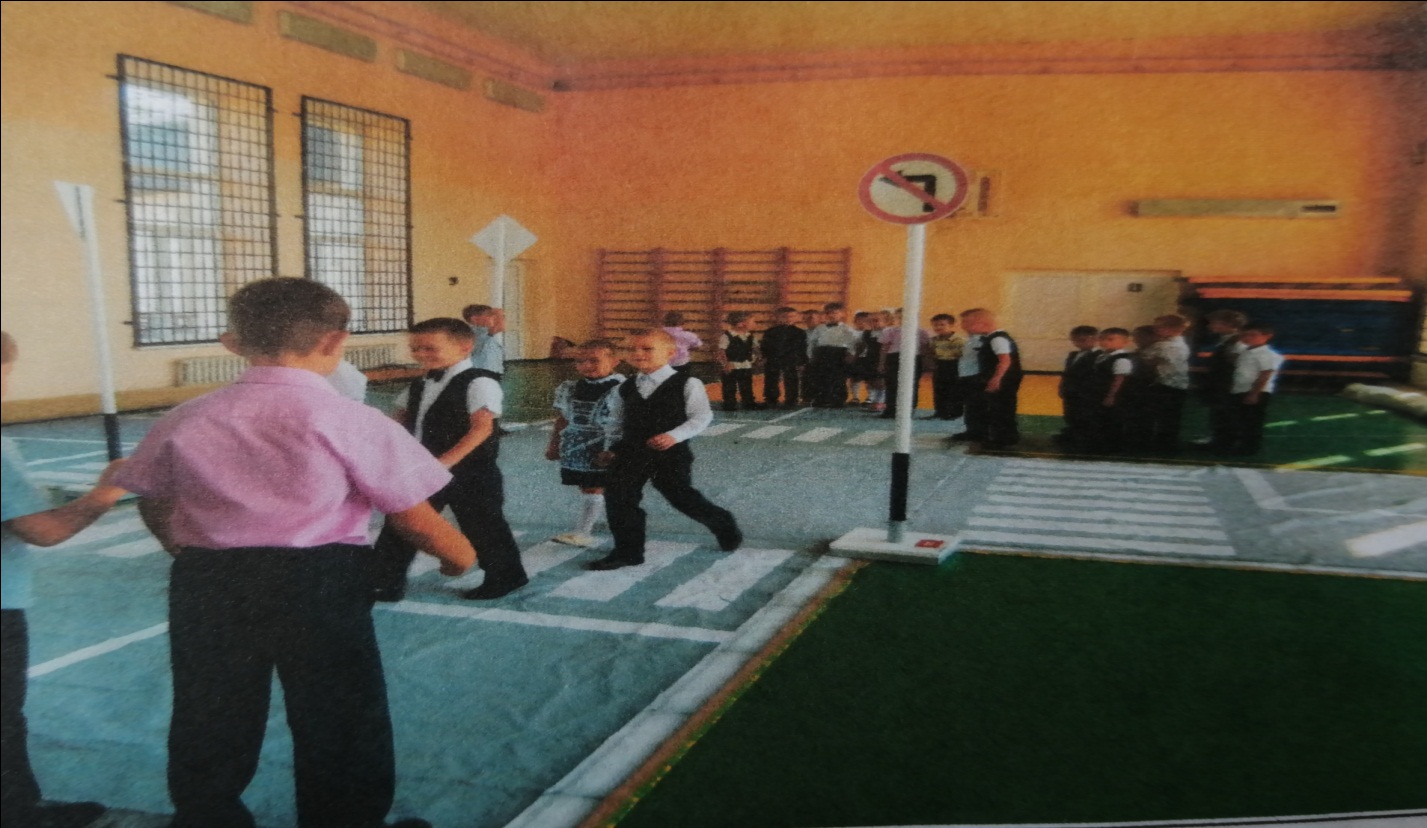 Наличие кабинета БДД (кабинет отсутствует)Наличие уголка по безопасности дорожного движения в холле образовательной организации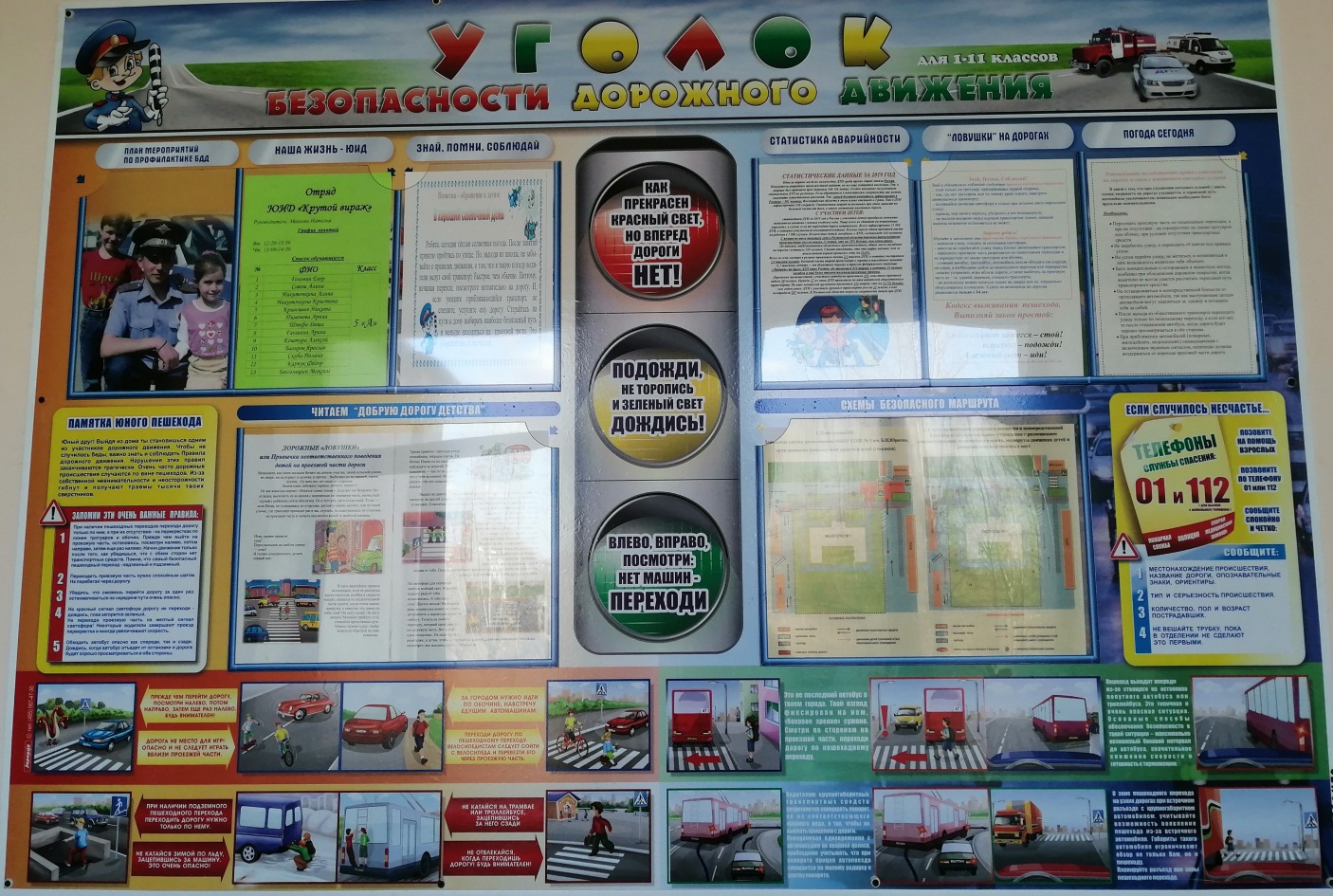 Рубрика отряда ЮИД (в разделе по ОБДД) на сайте образовательной организации (htt://sl.com.ru/)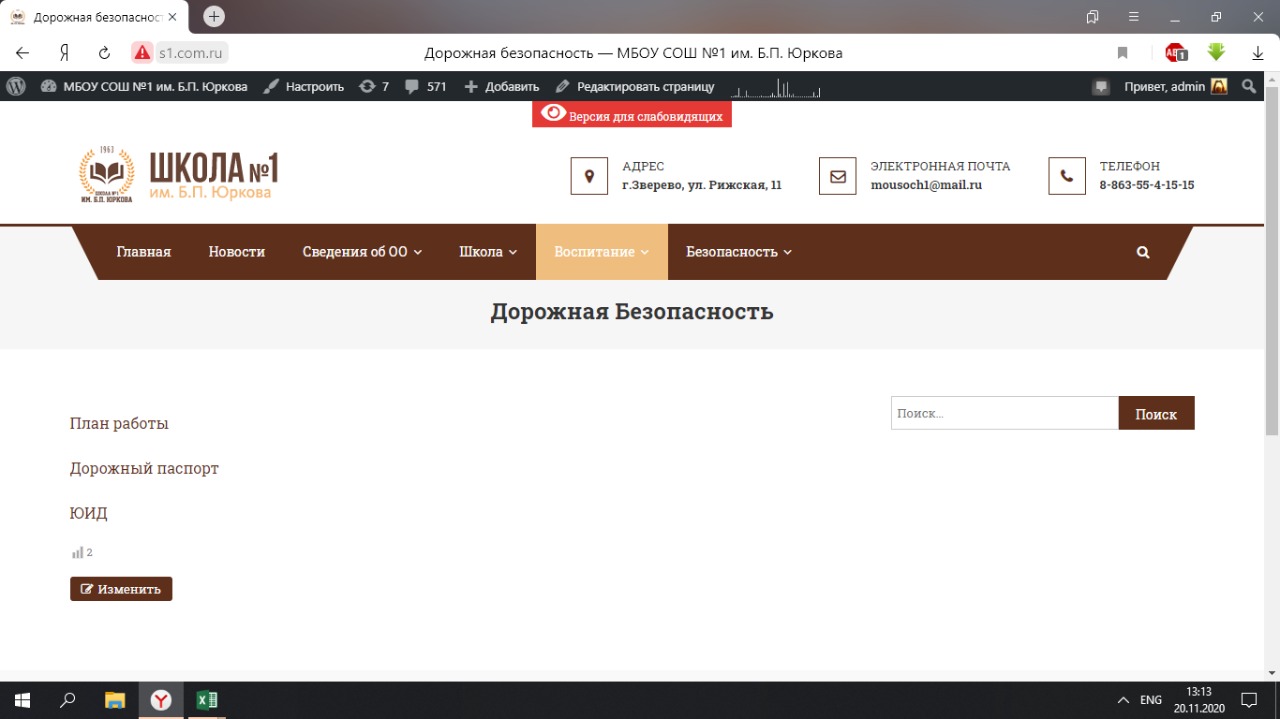 План основных социально-значимых мероприятий по предупреждению ДТП с участием несовершеннолетних на текущий годПлан работы школьного отряда ЮИД «В добрый путь»План работы школьного Отряда ЮИД«В добрый путь»на 2020 – 2021 учебный годСценарий выступления Отряда ЮИД «В добрый путь»МБОУ СОШ №1 им. Б.П. Юрковаг. Зверево Ростовская областьВыход отряда ЮИД на сцену1 участник:Россия - ты страна большаяИ на твоих дорогах шум,Но правил чтоб, не нарушая,По ним чтоб шли добро и ум!2 участник:Быть хамом вовсе уж не модно,Искореним такую прыть!Сегодня модно благородным,Уверенным в дороге быть!3 участник:Пусть безопасность на дорогах,Войдет с доверьем в каждый домИ встретит счастье на порогеИ заискрится торжеством.4 участник:Здравствуйте, взрослые! Здравствуйте, дети.Здравствуйте все, кто живет на планете.На сцене не шутки и не приколы…Мы агитбригада из 1-ой школы.5 участник:Вас приветствует агитбригада...Все: «В добрый путь!»5 участник: Наш девиз:До всех мальчишек и девчонокПо ПДД мы знания донесем!Мы – за безопасное движениеИ город свой не подведем!Все: Молодое поколение за безопасное движение!6 участник:Чтоб не было дорожных нарушений,
Ведем работу в школе круглый год.
И юному инспектору движения
За это уваженье и почет!7 участник:Мы в школе многое узнали
И передали пост нам старшеклассники
Теперь мы учим дошколят
И всех нас знают первоклассники.8 участник:Наша цель – чтоб безопасной
На дорогах жизнь была.
Чтоб знала правила прекрасно
Вся огромная страна!9 участник:
Мы должны усилить меры 
Против нарушителей.
Разве мало нам примеров
Горя наших жителей!10 участник:Город, в котором с тобой мы живёмМожно и вправду сравнить с букварём.Азбука улиц, проспектов, дорог,Город даёт нам всё время урок.1 участник:Вот она, азбука, над головой Знаки развешаны вдоль мостовой,Азбуку города помни всегда,Чтоб не случилась с тобою беда.2 участник:Знаки бывают разные: белые, синие, красные.То круглые они и всё нам запрещают То треугольные, нас предупреждают 3 участник:Заявляем вам серьезно, без сомненья,Чтобы происшествий на дороге избежатьНадо выучить все правила движеньяОсновные знаки помнить и уметь читать.4 участник:Мы правила дорожные усердно изучаем,И факты интересные вам сообщаем:4 участник:В нашем городе проводится большая работа по профилактике детского дорожно-транспортного травматизма5 участник:Большое внимание в нашем городе уделяется мероприятиям, направленным на обучение детей основам ПДД  с целью воспитания законопослушных участников дорожного движения.6 участник:Вблизи городских школ появилась новая контрастная разметка. Белые полоски чередуются с ярко-желтыми. Такой «рисунок» хорошо просматривается издалека и заставляет водителей притормаживать заранее.7 участникВозле четырех школ города установили новые  светодиодные знаки «Пешеходный переход».  С наступлением темноты, диоды включаются, и человечки на знаках «оживают».Вместе: «ГИБДД+ЮИД=Безопасность победит!»Исполнение песни на музыку «Если с другом вышел в путь…»Мы по улицам друзья, мы по улицам друзьяХодим без опаскиПотому что ты и я, потому что ты и яИзучили классноСветофор, переход,Где назад, а где вперед,Всё знает юный пешеход!Как по зебре идти, Чтоб беду нам не найтиПомогут ПДД в пути!Если с другом вышел в путь, если с другом вышел в путьВеселей дорога.Ты про знаки не забудь, ты про знаки не забудьИх в дороге много.Что мне снег, что мне зной,Что мне дождик проливной,Ведь светофор помощник мой!
Что мне снег, что мне зной,Что мне дождик проливной,Ведь светофор помощник мой!8 участник:На прощанье мы хотим вам  всем сказать.Движеньем полон город: бегут машины в ряд.Цветные светофоры и день, и ночь горят.9 участник:И там, где днём машины спешат со всех сторон,Нельзя ходить, зевая! Нельзя считать ворон!10 участник:Шагая осторожно, за улицей следи –И только там, где можно, её переходи.Вместе: И сегодня все клянёмся, что всегда, во всём, вездеБудем выполнять мы строго предписанья ПДД.№п/пНаименование мероприятияСроки проведенияАдресатАдресатМесто проведенияОтветственныеОтветственныеОтветственные1Обновление состава ЮИД, организация обученияНачало сентябряМБОУ СОШ №1 им. Б.П. ЮрковаКоролев А.А., вожатый;Отряд ЮИДСелезнева В.В.Королев А.А., вожатый;Отряд ЮИДСелезнева В.В.Королев А.А., вожатый;Отряд ЮИДСелезнева В.В.2Обновление стендов по профилактике ДТПСентябрь-ноябрьМБОУ СОШ №1 им. Б.П. ЮрковаКоролев А.А., вожатый;Отряд ЮИДСелезнева В.В.Королев А.А., вожатый;Отряд ЮИДСелезнева В.В.Королев А.А., вожатый;Отряд ЮИДСелезнева В.В.3Всероссийская акция «Внимание, дети!»Начало сентября, конец декабря, середина мая1-11 классы1-11 классыМикрорайон школы №1Королев А.А., вожатый;Отряд ЮИДСелезнева В.В.Королев А.А., вожатый;Отряд ЮИДСелезнева В.В.Королев А.А., вожатый;Отряд ЮИДСелезнева В.В.4Конкурс  рисунков «Мой безопасный путь в школу»Сентябрь-октябрь  1-6 классы1-6 классыМБОУ СОШ №1 им. Б.П. ЮрковаКоролев А.А., вожатый;Отряд ЮИДСелезнева В.В.Королев А.А., вожатый;Отряд ЮИДСелезнева В.В.Королев А.А., вожатый;Отряд ЮИДСелезнева В.В.5Мероприятие «Посвящение первоклассников в пешеходы»Начало октября1-е классы1-е классыМБОУ СОШ №1 им. Б.П. ЮрковаКоролев А.А., вожатый;Отряд ЮИДСелезнева В.В.Королев А.А., вожатый;Отряд ЮИДСелезнева В.В.Королев А.А., вожатый;Отряд ЮИДСелезнева В.В.6Конкурс рисунков «Потеряешь минуту – сбережёшь жизнь»Октябрь 4-6 классы4-6 классыМБОУ СОШ №1 им. Б.П. Юркова Королев А.А., вожатый;Отряд ЮИДСелезнева В.В. Королев А.А., вожатый;Отряд ЮИДСелезнева В.В. Королев А.А., вожатый;Отряд ЮИДСелезнева В.В.7Видео – ролик/ презентация для классовприуроченные ко Дню памяти жертв ДТПНоябрь  2-8 классы 2-8 классыМБОУ СОШ №1 им. Б.П. ЮрковаМБОУ СОШ №1 им. Б.П. ЮрковаКоролев А.А., вожатый;Отряд ЮИДСелезнева В.В.Королев А.А., вожатый;Отряд ЮИДСелезнева В.В.8Квест«Зима – холода»Декабрь 5 – 11 классы 5 – 11 классыМБОУ СОШ №1 им. Б.П. ЮрковаМБОУ СОШ №1 им. Б.П. ЮрковаМБОУ СОШ №1 им. Б.П. ЮрковаКоролев А.А., вожатый;Отряд ЮИДСелезнева В.В.Королев А.А., вожатый;Отряд ЮИДСелезнева В.В.9Проведение игры по станциям «Дорожная азбука» Январь3-е классы3-е классыМБОУ СОШ №1 им. Б.П. ЮрковаМБОУ СОШ №1 им. Б.П. ЮрковаМБОУ СОШ №1 им. Б.П. ЮрковаКоролев А.А., вожатый;Отряд ЮИД Селезнева В.В.Королев А.А., вожатый;Отряд ЮИД Селезнева В.В.10Конкурс  и выставка творческих работ на тему «Безопасность на автодороге и вблизи железной дороги.Февраль 2-5 классы2-5 классыМБОУ СОШ №1 им. Б.П. ЮрковаМБОУ СОШ №1 им. Б.П. ЮрковаМБОУ СОШ №1 им. Б.П. ЮрковаКоролев А.А., вожатый;Отряд ЮИДСелезнева В.В.Королев А.А., вожатый;Отряд ЮИДСелезнева В.В.11Информ – минутка «Светофор»март 1- 4 классы 1- 4 классыМБОУ СОШ №1 им. Б.П. ЮрковаМБОУ СОШ №1 им. Б.П. ЮрковаМБОУ СОШ №1 им. Б.П. ЮрковаКоролев А.А., вожатый;Отряд ЮИДСелезнева В.В.12Акция по безопасности дорожного движения «Планета ЮИД»апрельМикрорайон школы №1Микрорайон школы №1Микрорайон школы №1Королев А.А., вожатый;Отряд ЮИДСелезнева В.В.13Проведение в начальной школе мероприятия (игры-викторины), посвященной знанию ПДД и дорожных знаков в рамках  недели безопасности дорожного движенияапрель3-е классы3-е классыМБОУ СОШ №1 им. Б.П. Юркова МБОУ СОШ №1 им. Б.П. Юркова МБОУ СОШ №1 им. Б.П. Юркова Королев А.А., вожатый;Отряд ЮИДСелезнева В.В.14Подведение итогов внутришкольного отряда ЮИД, планирование работы на следующий учебный годмай№п/пМероприятияСрокиОтветственные1Организация  и обновление отряда ЮИД. Выборы членов отряда ЮИД. Обновление уголка ЮИД.СентябрьСелезнева В.В.2Разработка схем безопасных маршрутов «Школа – дом» с учащимися.СентябрьКл. руководители3Выпуск листовок «Внимание пешеход!», «Внимание водитель!»ОктябрьСелезнева В.В.4Организация и проведение школьных мероприятий:«Посвящение в пешеходы» (для 1– х классов);«Знатоки дорожных правил»;«Учимся дружить с дорогой» (для 5 – 6 классов);«Применение дорожных знаков» (7 – 8 классы);Беседы по оказанию доврачебной помощи при ДТП (9 – 11 классы);Конкурс сочинений на тему: «Если бы я был инспектором ДПС» (4 – 8 классы);Проведение конкурсов кроссвордов, рисунков, рефератов по теме безопасности дорожного движения.В течение годаСелезнева В.В.Отряд ЮИД5Просмотр учебно-познавательных фильмов по БДДСистематическиКл. руководители615 ноября – День памяти жертв ДТП. Акция памяти жертв ДТП.НоябрьСелезнева В.В.Отряд ЮИД7Помощь в проведении классных часов по ПДДЕжемесячноСелезнева В.В.Отряд ЮИД8Рейды на дороги и перекрестки городаДекабрь, апрельСелезнева В.В.Отряд ЮИД9Расследование по фактам нарушения ПДДВ течение годаСелезнева В.В.Отряд ЮИД10Работа отряда ЮИД в лагере отдыха при школе (по отдельному плану) «У светофора каникул нет!»В каникулярное времяСелезнева В.В.Отряд ЮИД